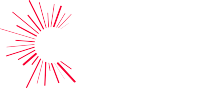 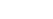 FORMATO SOLICITUD MOVILIDAD INTERNACIONAL ENTRANTELEARNING AGREEMENTFIRMA DEL SOLICITANTE	 	ASIGNATURAS INSCRITAS EN LA SEDE DE ORIGENASIGNATURAS INSCRITAS EN LA SEDE DE ORIGENASIGNATURAS INSCRITAS EN LA SEDE DE ORIGENASIGNATURAS INSCRITAS EN LA SEDE DE ORIGENASIGNATURAS INSCRITAS EN LA SEDE DE ORIGENPLAN EST.CÓDIGONOMBRE COMPLETO DE LA ASIGNATURANOMBRE COMPLETO DE LA ASIGNATURACRÉDITOSASIGNATURAS A MATRICULAR EN LA SEDE DE DESTINOASIGNATURAS A MATRICULAR EN LA SEDE DE DESTINOASIGNATURAS A MATRICULAR EN LA SEDE DE DESTINOASIGNATURAS A MATRICULAR EN LA SEDE DE DESTINOASIGNATURAS A MATRICULAR EN LA SEDE DE DESTINOPLAN EST.CÓDIGONOMBRE COMPLETO DE LA ASIGNATURANOMBRE COMPLETO DE LA ASIGNATURACRÉDITOSAPROBACIÓN FIRMA DEL RESPONSABLE DE RELACIONES INTERNACIONALES Y/O FIRMA DE LA AUTORIDADAPROBACIÓN FIRMA DEL RESPONSABLE DE RELACIONES INTERNACIONALES Y/O FIRMA DE LA AUTORIDADAPROBACIÓN FIRMA DEL RESPONSABLE DE RELACIONES INTERNACIONALES Y/O FIRMA DE LA AUTORIDADAPROBACIÓN FIRMA DEL RESPONSABLE DE RELACIONES INTERNACIONALES Y/O FIRMA DE LA AUTORIDADAPROBACIÓN FIRMA DEL RESPONSABLE DE RELACIONES INTERNACIONALES Y/O FIRMA DE LA AUTORIDADOficina de Relaciones Internacionales Fecha/date:Oficina de Relaciones Internacionales Fecha/date:Oficina de Relaciones Internacionales Fecha/date:Director (a) de carrera Fecha/date:Director (a) de carrera Fecha/date: